Szolnoki Bartók Béla Alapfokú Művészeti Iskola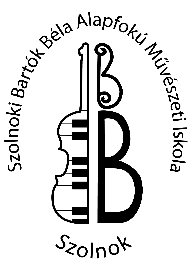 5000 Szolnok, Réz utca 1.Tel / fax: 56/514-626   Tel.: 56/514-628e-mail: bbzenesuli@gmail.comhonlap:www.bbzenesuli.huOM azonosító: 040099Jelentkezési lapX. Kamarazene Verseny - SzolnokSzolnok, 2019. április 17.Dátum:intézményvezető aláírásaA nevező iskolaOM azonosítójaElérhetőségeAz együttes neveLétszámaTagjai és hangszereikZongorakíséretFelkészítő pedagógusMűsorTeljes műsoridő